РЕШЕНИЕ Совета депутатов муниципального образования «Сенгилеевский район»шестого созыва, принятое на пятьдесят третьем заседании от 26 мая 2023 года                                                                                             № 391О ходе реализации муниципальной программы «Развитие физической культуры и спорта в Сенгилеевском районе на 2021-2024 годы» за 1 квартал 2023 года	В соответствии с Федеральным законом от 06.10.2003 № 131-ФЗ «Об общих принципах организации местного самоуправления в Российской Федерации», Уставом муниципального образования «Сенгилеевский район» Ульяновской области, Совет депутатов муниципального образования «Сенгилеевский район» Ульяновской области РЕШИЛ: 1. Информацию о ходе реализации муниципальной программы «Развитие физической культуры и спорта в Сенгилеевском районе на 2021-2024 годы» за 1 квартал 2023 года принять к сведению (приложение).2.Работу по выполнению мероприятий муниципальной программы «Развитие физической культуры и спорта в Сенгилеевском районе на 2021-2024 годы»  за 1 квартал 2023 года признать удовлетворительной.3. Настоящее решение вступает в силу со дня его подписания.Глава муниципального образования«Сенгилеевский район»                                                                      А.А.КудряшовИНФОРМАЦИЯо ходе реализации муниципальной программы «Развитие физической культуры и спорта в Сенгилеевском районе на 2021-2024 годы» за 1 квартал 2023  года	В районе разработана программа «Развитие физической культуры и спорта в муниципальном образовании «Сенгилеевский район» Ульяновской области на 2021-2024 г.г.».	Одним из основных показателей программы - показатель «Уровень обеспеченности граждан МО «Сенгилеевский район» спортивными сооружениями, исходя из единовременной пропускной способности объектов спорта (%) процентов». На конец 2023 года по программе он должен составить 55,4 %.  В рамках дополнительного Соглашения о реализации регионального проекта на 2023 год он должен составить 62,6 %. За 1 квартал данный показатель составляет 62,0 %. Достичь этого показателя помогают спортивные объекты и сооружения, имеющиеся на территории МО «Сенгилеевский район». 	Всего на территории МО «Сенгилеевский район» 	60 спортивных сооружений  с учетом объектов  городской и рекреационной  инфраструктуры, приспособленных   для занятий физической культурой и спортом , в том числе1 стадион- площадка   	с футбольным полем 60х90 кв. м , универсальной игровой площадкой, 4- беговыми дорожками; 17 спортивных залов, 32 плоскостных сооружения, в том числе 5 футбольных полей (  Елаур ,  Шиловка Красный Гуляй , СТТ, Кротково) , 5 хоккейных кортов ( г. Сенгилей   - здание  № 1 и № 3, расположенные по ул. Новая Линия , 36 и пл. 1 Мая, с. Тушна, с. Елаур и с Алешкино) , 6 площадок с тренажерами для сдачи норм ГТО ,  установленные по программе в 2019 году- г. Сенгилей – АУ « Олимп» и МУДО ДЮСШ , п. Красный Гуляй, п. Силикатный , с. Алешкино, с Елаур ),площадки с тренажерами мобильный комплекс  для воркаута и кроссфита  8х6 м  и уличный тренажер  Вело Степ Шаговый  по 200 тыс. руб. установлены  по программе в 2021 году в г. Сенгилее АУ « Олимп» , п. Красный Гуляй и п. Силикатный . Также в 2021 году  в с. Елаур по программе  установлены новая хоккейная коробка  и модульный спортивный раздевальный блок. 	В ноябре 2022 года  установлены новая  хоккейная коробка  в г. Сенгилее по ул. Новая Линя , д.36  г. Сенгилея ( здание № 3) на основании  договора пожертвования  Международной  спортивной академии  Владислава Третьяка.   	Имеющиеся спортивные сооружения необходимы  для решения  ещё одной важной задачи-выполнению показателя «Доля жителей МО «Сенгилеевский район» в возрасте от 3-х до 79-и лет, систематически занимающихся физической культурой и спортом в общей численности населения МО «Сенгилеевский район» в возрасте от 3-х до 79 лет» . Он должен составить 52,6 %. Этот показатель ежегодно уточняется с Министерством физической культуры и спорта Ульяновской области. На 2023 год он должен составить 51,5 %. По итогам 1 квартала 2023 года   он составляет 51,3% (9 107 человек). Для того, чтобы достичь этого показателя,   в районе   организуются   свои   массовые  мероприятия для разных групп населения, а также команды спортсменов района  выезжают для участия в региональных,  межрегиональных, Всероссийских  мероприятияхВсего за 1 квартал АУ «Олимп» совместно с ДЮСШ провели или принимали участие в 115 мероприятиях, в том числе:	Наиболее значимые мероприятия из Всероссийских – соревнования по лыжным гонкам «Лыжня России-2023», которые были проведены 11 февраля 2023 года в с . Елаур с охватом 190 участников.   Из региональных, межрегиональных мероприятий -  участие  хоккейной команды «Колос» (Елаур) в Чемпионате НПХЛ (непрофессиональной  хоккейной лиги) Ульяновской области. Команда  по итогам  сезона 2022-2023  заняла почетное 3 место.  	С 8 января по 4 марта на ледовых площадках Ульяновской области проходил традиционный Чемпионат по хоккею среди сельских команд
Уже 6 год подряд участники хоккейного турнира встречаются в рамках этого проекта- это  любители хоккея Барышского, Сенгилеевского, Новоспасского, Майнского, Сурского и г.Новоульяновск. Хоккейная команда «Заря»  (Алешкино) заняла 2 место в Чемпионате среди сельских команд Ульяновской области.	 Футбольная команда "Силикатный - Опора России"  тоже выступила в сезоне 2022-2023  успешно и заняла  2 место в Пенальти РФ. Чемпионат Ульяновской области по мини-футболу 2022-2023 г. Первая лига.	Наша сборная команда   муниципального образования  «Сенгилеевский район» в составе 12 человек принимала участие в областных зимних сельских играх и заняла 1 место  среди 24 муниципальных образований области. 	26.03.2023 в Старомайнском доме культуры прошли межрегиональные соревнования по волейболу "Турнир четырёх" среди женских команд.
1 место - г. Болгар
2 место - г. Сенгилей
3 место - р.п. Старая Майна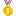 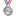 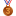  	Из муниципальных  мероприятий  наиболее  значимое  мероприятие – МУ ДО ДЮСШ в  с. Елаур организовали Турнир по хоккею памяти погибшего в зоне проведения специальной военной операции Тихонова Александра Петровича 04 .02.2023 года, проведение Спартакиады среди  поселений и трудовых  коллективов. Соревнования прошли по лыжным гонкам , шахматам, шашкам , настольному  теннису  и волейболу среди мужских команд. 	11 марта 2023 года в  МОУ Елаурская СШ  состоялся турнир по баскетболу памяти участника Великой Отечественной войны, учителя физкультуры Елаурской средней школы Малышева Евгения Михайловича.  	В рамках ВФСК ГТО 15 марта команда района в количестве 18  человек принимала участие в г. Ульяновске в региональном фестивале ГТО  среди выпускников школ.____________________________________Приложениек решению Совета депутатов муниципального образования «Сенгилеевский район» от 26 мая 2023 года  № 391Единовременная пропускная способность объектов спорта (%) процентов, находящихся на территории МО «Сенгилеевский район»55,462,0№ п/п Наименование мероприятий Количество   мероприятий  Охват  населения 1Всероссийские 42432Региональные, межрегиональные 609003Муниципальные 511335Итого1152478